Об установлении ограничительных мероприятий (карантина) по бешенству В соответствии с Законом Российской Федерации «О ветеринарии», Ветеринарными правилами осуществления профилактических, диагностических, ограничительных и иных мероприятий, установления и отмены карантина и иных ограничений, направленных на предотвращение распространения и ликвидацию очагов бешенства, утвержденными приказом Министерства сельского хозяйства Российской Федерации от 25.11.2020 № 705 (далее – Ветеринарные правила), на основании представления начальника Главного управления ветеринарии Смоленской области от 01.02.2024 № 02-10/00439п о с т а н о в л я ю:1. Установить ограничительные мероприятия (карантин) по бешенству, определив:1) эпизоотическими очагами территории:личного подсобного хозяйства Новикова Алексея Александровича, расположенного по адресу: Смоленская область, Ярцевский район, Михейковское сельское поселение, деревня Чистая, улица Воронцовой, дом 5; личного подсобного хозяйства Ефременкова Александра Николаевича, расположенного по адресу: Смоленская область, Ярцевский район, Михейковское сельское поселение, деревня Чистая, улица Сельская, дом 5; личного подсобного хозяйства Гущиной Натальи Николаевны, расположенного по адресу: Смоленская область, Ярцевский район, Михейковское сельское поселение, деревня Чистая, улица Сельская, дом 4; личного подсобного хозяйства Сенина Александра Сергеевича, расположенного по адресу: Смоленская область, Ярцевский район, Михейковское сельское поселение, деревня Чистая, улица Новая, дом 5; личного подсобного хозяйства Колобанова Михаила Владимировича, расположенного по адресу: Смоленская область, Ярцевский район, Михейковское сельское поселение, деревня Чистая, улица Новая, дом 9;2) неблагополучным пунктом – деревню Чистую Ярцевского района.2. В эпизоотических очагах, указанных в подпункте 1 пункта 1 настоящего Указа: 1) запрещается:лечение больных восприимчивых животных;посещение территорий посторонними лицами, кроме: персонала, выполняющего производственные (технологические) операции, в том числе по обслуживанию восприимчивых животных;специалистов органов и организаций, входящих в систему Государственной ветеринарной службы Российской Федерации, и персонала, привлеченного для ликвидации очагов бешенства;лиц, проживающих и (или) временно пребывающих на территориях эпизоотических очагов;ввоз (ввод), вывоз (вывод) восприимчивых животных, за исключением вывоза восприимчивых животных, вакцинированных против бешенства в течение 179 календарных дней, предшествующих вывозу, в том числе на убой на предприятия по убою животных или оборудованные для этих целей убойные пункты;перемещение и перегруппировка восприимчивых животных;снятие шкур с трупов восприимчивых животных;2) осуществляются мероприятия, предусмотренные подпунктом «б» пункта 32 Ветеринарных правил.3. В неблагополучном пункте, указанном в подпункте 2 пункта 1 настоящего Указа:1) запрещается:проведение ярмарок, выставок (торгов) и других мероприятий, связанных с перемещением и скоплением восприимчивых животных;вывоз восприимчивых животных, за исключением вывоза восприимчивых животных на убой на предприятия по убою животных или оборудованные для этих целей убойные пункты или восприимчивых животных, вакцинированных против бешенства в течение 179 календарных дней, предшествующих дню вывоза;отлов диких восприимчивых животных для вывоза в зоопарки;2) осуществляются мероприятия, предусмотренные подпунктом «б» пункта 34 Ветеринарных правил.4. Ограничительные мероприятия (карантин) по бешенству, указанные в пунктах 2 и 3 настоящего Указа, устанавливаются до официального опубликования указа Губернатора Смоленской области об отмене ограничительных мероприятий (карантина) по бешенству, установленных настоящим Указом.5. Настоящий Указ вступает в силу со дня его официального опубликования.                                                                                                                           В.Н. Анохин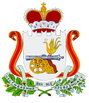 У  К  А  ЗГУБЕРНАТОРА СМОЛЕНСКОЙ ОБЛАСТИот  12.02.2024  № 13